РЕФЛЕКСИЯ НА УРОКАХ АНГЛИЙСКОГО ЯЗЫКАОдин из принципов развивающего обучения - принцип активности и сознательности. Ребенок может быть активен, если осознает цель учения, его необходимость, если каждое его действие является осознанным и понятным. Обязательным условием создания развивающей среды на уроке является этап рефлексии. Слово рефлексия происходит от латинского reflexio – обращение назад. Словарь иностранных слов определяет рефлексию как размышление о своем внутреннем состоянии, самопознание. Толковый словарь русского языка трактует рефлексию как самоанализ. В современной педагогике под рефлексией понимают самоанализ деятельности и её  результатов.Рефлексия может осуществляться не только в конце урока, как это принято считать, но и на любом его этапе. Рефлексия направлена на осознание пройденного пути, на сбор в общую копилку замеченного обдуманного, понятого каждым. Освоение происходит, когда включается направляемая рефлексия. Её цель не просто уйти с урока с зафиксированным результатом, а выстроить смысловую цепочку, сравнить способы и методы, применяемые другими со своими.Организация осознания учащимися собственной деятельности имеет два основных вида: текущая рефлексия, осуществляемая по ходу учебного процесса и итоговая рефлексия, завершающая логически и тематически замкнутый период деятельности.Текущая рефлексия направлена на активизацию процесса осознания и осмысления осуществляемой в данное время предметной деятельности: ее направление, цель. основные этапы, проблемы, противоречия, способы деятельности, результаты.Текущую рефлексию можно подразделить на 3 типа:– рефлексия, направленная на выявление настроения и эмоционального состояния учащихся– рефлексия деятельности– рефлексия содержания учебного материалаI. Рефлексия настроения и эмоционального состояния Целесообразна в начале урока с целью установления эмоционального контакта с группой и в конце деятельности. Применяются карточки с изображением лиц, цветовое изображение настроения, эмоционально-художественное оформление (картина, музыкальный фрагмент).Приведем несколько примеров организации данного вида рефлексии.1.Учащиеся получают карточки с изображением трех лиц: веселого, нейтрального и грустного. Им предлагается выбрать карточку, которая соответствует их настроению: «Choose the drawing that reflects your spirits”. На младшей ступени обучения.2.Прием «Букет настроения». В начале урока учащиеся получают бумажные цветы: красные и голубые. На доске изображена ваза. В конце урока учитель говорит: « If you liked the lesson and you learned something new, then fix your flower to the vase, the blue one – if you didn’t like the lesson, the red one – if you liked the lesson.3. На средней и старшей ступени обучения можно предложить учащимся следующие опоры, которые постоянно будут находиться на партах.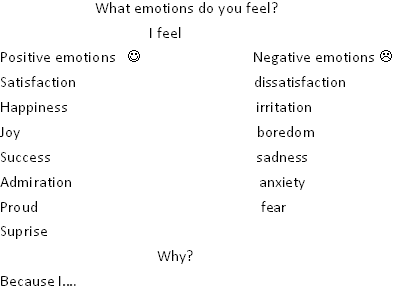 Was not bored, worked hard. didn’t relax, answered properly, was active, was emotional, fulfilled the task, received a reward (a good mark).II. Рефлексия деятельности дает возможность осмысления способов и приемов работы с учебным материалом, поиска наиболее рациональных. Для развития рефлексии деятельности ученик должен размышлять, осмысливать то, что он сам понял, усвоил и передать это в сжатой форме, выделяя основное, главное.В практике обучения ИЯ для реализации данного типа рефлексии могут использоваться следующие приемы:1. Самооценка активности на каждом этапе урока.2. «Лестница успеха». Если учитель ведет урок в традиционном плане, то можно выделить и написать на доске этапы деятельности. В конце урока предложить учащимся оценить свою работу на каждом этапе в виде ступенек, ведущих к успеху.4. «Я сделал!». На одном из этапов урока учитель предлагает учащимся проанализировать свою работу и обменяться с партнером мнением о тех знаниях, навыках и умениях, которые они усвоили или проявили в ходе выполнения определенного упражнения, задания, вида деятельности. Например, Say what you have just done and how you’ve done itI (ve) have just practised phonetics,read the text ,practised the words,retold the text,practised grammar,asked and answered the questions, etc…III.Рефлексия содержания учебного материала используется для выявления уровня осознания содержания пройденного.Эффективен прием незаконченного предложения, тезиса, подбора афоризма, рефлексия достижения цели с использованием «дерева целей», синквейна и др.1. Cинквейн - это стихотворение, представляющее собой синтез информации в лаконичной форме, что позволяет описывать суть понятия или осуществлять рефлексию на основе полученных знаний. «Синквейн» - это стихотворение, состоящее из пяти строк, составленных в определенной форме: В первой строке заявляется тема или предмет (одно существительное). Во второй строке дается описание темы/предмета (два прилагательных или причастия). Третья строка состоит из трех глаголов, характеризующих действия темы/предмета. Четвертая строка представляет собой фразу, обычно из четырех значимых слов, выражающую отношение автора к теме/предмету. Пятая строка – синоним, обобщающий или расширяющий смысл темы/предмета (одно слово).2. Прием незаконченного предложения.Я считаю, что урок был полезен для меня потому, что… 
Я думаю, мне удалось..Возможные варианты незаконченных фраз, связанных непосредственно с тематикой.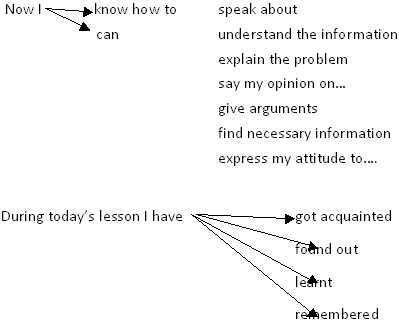 3. Прием «Выбора афоризма». Для включения учащихся в урок учитель предлагает 2-3 высказывания выдающихся людей. Их можно использовать в качестве фонетической и речевой зарядки. Затем учащиеся выбирают высказывание, которое им больше понравилось, и воспроизводят его по памяти. В конце урока вновь возвращаемся к этим афоризмам. Учащиеся выбирают то высказывание, которое соответствует теме урока, обосновывая свой выбор.Итоговая рефлексия.Обычно в конце урока подводятся его итоги, обсуждение того, что узнали, и того, как работали – т.е. каждый оценивает свой вклад в достижение поставленных в начале урока целей, свою активность, эффективность работы класса, увлекательность и полезность выбранных форм работы. Потому чаще всего рефлексия бывает в конце урока, когда целесообразно подвести итоги и обобщить изученный материал урока. Итоговая рефлексия отличается от текущей большим объёмом рефлексируемой деятельности и большей формализованностью. Содержание и приемы итоговой рефлексии определяет учитель на основе образовательной программы. Итоговую рефлексию проводят в виде специального занятия в конце изучения большого раздела учебного предмета или, например, в конце триместра, учебного года, на котором ученикам предлагается ответить на такие вопросы, как: Каков мой самый большой успех за этот год? Благодаря чему я смог его добиться? В чем состоят мои трудности? Как я их преодолею? Что у меня раньше не получалось, а теперь получается? и т.д . Ребята по кругу высказываются одним предложением, выбирая начало фразы из рефлексивного экрана на доске:сегодня я узнал…было интересно…было трудно…я выполнял задания…я понял, что…теперь я могу…я почувствовал, что…я приобрел…я научился…у меня получилось …я смог…я попробую…меня удивило…урок дал мне для жизни…мне захотелось…Для подведения итогов урока можно воспользоваться упражнением «Плюс-минус-интересно». Это упражнение можно выполнять как устно, так и письменно, в зависимости от наличия времени. Для письменного выполнения предлагается заполнить таблицу из трех граф.  Это упражнение позволяет учителю взглянуть на урок глазами учеников, проанализировать его с точки зрения ценности для каждого ученика. Для учащихся наиболее важными будут графы «П» и «И», так как в них будут содержаться памятки о той информации, которая может им когда-нибудь пригодиться.
В графу «П»- «плюс» записывается все, что понравилось на уроке, информация и формы работы,  которые вызвали положительные эмоции, либо по мнению ученика могут быть ему полезны для достижения каких-то целей. В графу «М» - «минус» записывается все, что не понравилось на уроке, показалось скучным, вызвало неприязнь, осталось непонятным, или информация, которая, по мнению ученика, оказалась для него не нужной, бесполезной с точки зрения решения жизненных ситуаций. В графу «И» - «интересно» учащиеся вписывают все любопытные факты, о которых узнали на уроке и что бы еще хотелось узнать по данной проблеме, вопросы к учителю. Эту таблицу придумал Эдвард де Боно, доктор философии Кембриджского университета, специалист в области развития практических навыков в области мышления.В конце урока можно дать ребятам небольшую анкету, которая позволяет осуществить самоанализ, дать качественную и количественную оценку уроку. Некоторые пункты можно варьировать, дополнять, это зависит от того, на какие элементы урока обращается особое внимание. Можно попросить учащихся аргументировать свой ответ.Для оценивания учащимися своей активности и качества своей работы на уроке предлагаю ребятам на листочке условно отмечать свои ответы: 
«V» - ответил по просьбе учителя, но ответ не правильный
«W» - ответил по просьбе учителя, ответ правильный
«| »  - ответил по своей инициативе, но ответ не правильный
«+» - ответил по своей инициативе, ответ правильный
«0» - не ответил.Обсуждая в конце урока результаты своих наблюдений,  учащиеся смогут объективно оценить свою активность и качество работы.
Для того, чтобы закончить урок на положительной ноте можно воспользоваться одним из вариантов упражнении «Комплимент» (Комплимент-похвала, Комплимент деловым качествам, Комплимент в чувствах), в котором учащиеся оценивают вклад друг друга в урок и благодарят друг друга и учителя за проведенный урок. Такой вариант окончания урока дает возможность удовлетворения потребности в признании личностной значимости каждогоВсе вышесказанное позволяет сделать вывод, что использование приемов, позволяющих провести рефлексию на уроке иностранного языка может побудить учащихся принимать на себя ответственность за свое учение, сделать обучение иностранному языку более эффективным.Как проводить рефлексию - для себя сам решает каждый педагог. Это ваше творчество. Придумывайте новые методы, используйте карточки, оценочные листы, графики и рисунки. Все это позволит вам добиваться лучших результатов. Необычный формат рефлексии зачастую вызывает неподдельный интерес у учащихся. Даже не совсем успешные ученики имеют возможность показать себя как в групповой рефлексии, так и индивидуально.                       Использованная литература:Ариян М.А. «Повышение самостоятельности учебного труда школьников при обучении иностранным языкам», журнал «ИЯШ» №6, 1999 год, с.17Винярская О.А.  «Развитие личности учащегося на уроках иностранного языка»,  журнал «Учитель.ru» , 2001Кульневич С.В., Лакоценина Т.П. «Анализ современного урока». Практическое пособие.- Издательство «Учитель», Ростов-на-Дону, 2003 г.Кульневич С.В., Лакоценина Т.П. Современный урок. Часть 1. Научно-практическое пособие. - Издательство «Учитель», Ростов-на-Дону, 2004 г.Майорова Н.П., Чепурных Е.Е., Шурухт С.М., «Обучение жизненно важным навыкам в школе: пособие для классных руководителей». – СПб.: Издательство «Образование – Культура», 2002г.«Модернизация образовательного процесса в начальной, основной и старшей школе: варианты решения. Рекомендации для опытьно-экспериментальной работы школы./под ред.А.Г.Каспржак и др. – Национальный фонд подготовки кадров. Институт новых технологий образования. – М.: Просвещение, 2004гСоколова Л.А. «Рефлексивный компонент деятельности, как необходимое условие развития учителя и учащихся», журнал «Иностранные языки в школе» №1,2005г Якиманская И.С. Личностно-ориентированное обучение в современной школе -  М.: «Сентябрь», 1996